INDICAÇÃO Nº 2666/2017Sugere ao Poder Executivo Municipal que seja realizada a roçagem e limpeza no canteiro da Rua Antônio Furlan, em toda a sua extensão no Bairro Residencial Furlan. Excelentíssimo Senhor Prefeito Municipal, Nos termos do Art. 108 do Regimento Interno desta Casa de Leis, dirijo-me a Vossa Excelência para sugerir que, por intermédio do Setor competente, promova roçagem e limpeza no canteiro da Rua Antônio Furlan, em toda extensão da Rua no Bairro Residencial Furlan.Justificativa:Munícipes procuraram este vereador cobrando providências referente a roçagem e limpeza do local em questão. Esta via recebe grande fluxo de veículos e pedestres e o mato alto vem causando transtorno a quem utiliza esta via e aos moradores deste local.Plenário “Dr. Tancredo Neves”, em 14 de Março de 2017.ALEX ‘BACKER’-Vereador-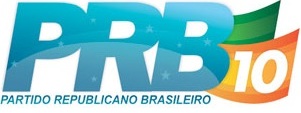 